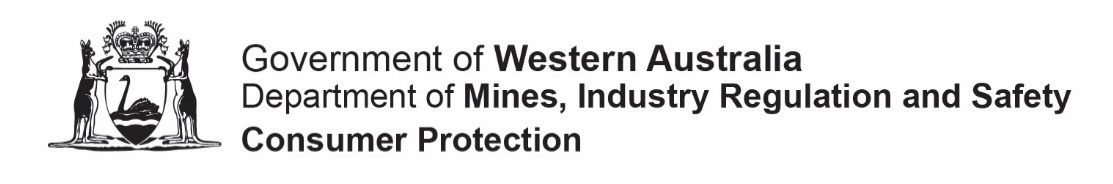 Form 10This form is effective from 1 November 2023This form is effective from 1 November 2023Annual return to the RegistrarAnnual return to the RegistrarAnnual return to the RegistrarCo-operatives Act 2009 244ZB, 244ZC and Regulation 18ECo-operatives Act 2009 244ZB, 244ZC and Regulation 18ECo-operatives Act 2009 244ZB, 244ZC and Regulation 18EPlease read this information before completing this formPlease read this information before completing this formPlease read this information before completing this formAbout this formAbout this formAbout this formThis form is used by a co-operative to lodge its Annual return to the Registrar of Co-operatives under the Co-operatives Act 2009 (the Act).  Lodgement periodThis form should be lodged within 28 days of the co-operative’s Annual General Meeting (AGM) being held.This form is used by a co-operative to lodge its Annual return to the Registrar of Co-operatives under the Co-operatives Act 2009 (the Act).  Lodgement periodThis form should be lodged within 28 days of the co-operative’s Annual General Meeting (AGM) being held.This form is used by a co-operative to lodge its Annual return to the Registrar of Co-operatives under the Co-operatives Act 2009 (the Act).  Lodgement periodThis form should be lodged within 28 days of the co-operative’s Annual General Meeting (AGM) being held.How to complete this formHow to complete this formHow to complete this formYou can complete this form onscreen and print it out or print and complete by hand. If completing by hand use a blue or black pen and print using BLOCK letters. Complete sections 1, 2, 3, 5, and 6 in all cases.  Only complete section 4 if the co-operative is small.Large co-operatives must attach copies of its financial reports, annual director’s report or a concise report and a signed copy of the auditor’s reports to this return. Small co-operatives do not need to attach any documents to this return unless notifying of changes in the directors or secretary.If there are any changes to the secretary, chief executive officer or directors, a completed Form 13 – Notice of appointment or cessation of directors and officers must be attached to this return.You can complete this form onscreen and print it out or print and complete by hand. If completing by hand use a blue or black pen and print using BLOCK letters. Complete sections 1, 2, 3, 5, and 6 in all cases.  Only complete section 4 if the co-operative is small.Large co-operatives must attach copies of its financial reports, annual director’s report or a concise report and a signed copy of the auditor’s reports to this return. Small co-operatives do not need to attach any documents to this return unless notifying of changes in the directors or secretary.If there are any changes to the secretary, chief executive officer or directors, a completed Form 13 – Notice of appointment or cessation of directors and officers must be attached to this return.You can complete this form onscreen and print it out or print and complete by hand. If completing by hand use a blue or black pen and print using BLOCK letters. Complete sections 1, 2, 3, 5, and 6 in all cases.  Only complete section 4 if the co-operative is small.Large co-operatives must attach copies of its financial reports, annual director’s report or a concise report and a signed copy of the auditor’s reports to this return. Small co-operatives do not need to attach any documents to this return unless notifying of changes in the directors or secretary.If there are any changes to the secretary, chief executive officer or directors, a completed Form 13 – Notice of appointment or cessation of directors and officers must be attached to this return.FeesFeesFeesPlease refer our Co-operatives fees and forms webpage for the current fees.  Fees are exempt from GST and subject to change without notice.Please refer our Co-operatives fees and forms webpage for the current fees.  Fees are exempt from GST and subject to change without notice.Please refer our Co-operatives fees and forms webpage for the current fees.  Fees are exempt from GST and subject to change without notice.Guides and related informationGuides and related informationGuides and related informationDifferent reporting requirements apply between small and large co-operatives.  A co-operative that does not fit the criteria of a small co-operative for a particular financial year is a large co-operative.A co-operative is defined as a small co-operative for a particular financial year if:It does not issues shares to more than 20 prospective members during the year, or if it has done this the amount raised by the issue of those shares does not exceed $2 million.ANDIt satisfies at least two of the following criteria:The consolidated revenue of the co-operative and the entities it controls (if any) is less than $8 million at the end of the financial year.The value of the consolidated gross assets of the co-operative and the entities it controls (if any) is less than $4 million at the end of the financial year.The co-operative and the entities it controls (if any) had fewer than 30 employees at the end of the financial year.  In counting the employees, part-time employees are taken into account as an appropriate fraction of a full time equivalent. For example, four half time employee’s should be counted as two employees.Note: Consolidated revenue is calculated in accordance with the accounting standards in force at the relevant time (even if the standard does not apply to the financial year of some or all of the entities concerned).Different reporting requirements apply between small and large co-operatives.  A co-operative that does not fit the criteria of a small co-operative for a particular financial year is a large co-operative.A co-operative is defined as a small co-operative for a particular financial year if:It does not issues shares to more than 20 prospective members during the year, or if it has done this the amount raised by the issue of those shares does not exceed $2 million.ANDIt satisfies at least two of the following criteria:The consolidated revenue of the co-operative and the entities it controls (if any) is less than $8 million at the end of the financial year.The value of the consolidated gross assets of the co-operative and the entities it controls (if any) is less than $4 million at the end of the financial year.The co-operative and the entities it controls (if any) had fewer than 30 employees at the end of the financial year.  In counting the employees, part-time employees are taken into account as an appropriate fraction of a full time equivalent. For example, four half time employee’s should be counted as two employees.Note: Consolidated revenue is calculated in accordance with the accounting standards in force at the relevant time (even if the standard does not apply to the financial year of some or all of the entities concerned).Different reporting requirements apply between small and large co-operatives.  A co-operative that does not fit the criteria of a small co-operative for a particular financial year is a large co-operative.A co-operative is defined as a small co-operative for a particular financial year if:It does not issues shares to more than 20 prospective members during the year, or if it has done this the amount raised by the issue of those shares does not exceed $2 million.ANDIt satisfies at least two of the following criteria:The consolidated revenue of the co-operative and the entities it controls (if any) is less than $8 million at the end of the financial year.The value of the consolidated gross assets of the co-operative and the entities it controls (if any) is less than $4 million at the end of the financial year.The co-operative and the entities it controls (if any) had fewer than 30 employees at the end of the financial year.  In counting the employees, part-time employees are taken into account as an appropriate fraction of a full time equivalent. For example, four half time employee’s should be counted as two employees.Note: Consolidated revenue is calculated in accordance with the accounting standards in force at the relevant time (even if the standard does not apply to the financial year of some or all of the entities concerned).How to lodge and payHow to lodge and payHow to lodge and payOnce you have completed this form and have your supporting documents ready, you can lodge this form using one the following methods:Once you have completed this form and have your supporting documents ready, you can lodge this form using one the following methods:Once you have completed this form and have your supporting documents ready, you can lodge this form using one the following methods:In person:In person:Bring your completed form and supporting documents to our cashier counter services located at:Level 1, Mason Bird Building303 Sevenoaks Street CANNINGTON Hours: 8:30 am to 4:30 pm (weekdays) By postBy postIf you are making payment by credit card or Bpay after we receive your form, you will be issued with a Payment Number (PN) so that you can make payment using the Department’s secure online payment gateway at https://payportal.dmirs.wa.gov.au/.If you are making payment by cheque or money order attach a cheque or money order made payable to “Department of Mines, Industry Regulation and Safety” to the completed form.Post to:Department of Mines, Industry Regulation and Safety - Consumer Protection, Associations & Charities BranchLocked Bag 100 EAST PERTH WA  6892What happens nextWhat happens nextWhat happens nextThe form and supporting documents will be reviewed. The contact person will be notified in writing if further information is needed. If the form is completed correctly and the necessary documents are provided, the information will be recorded on the Register of Co-operatives. Confirmation that the information has been recorded will be provided. If any change in the information you have provided in your application occurs, you must notify the Department as soon as possible.The Co-operative must retain a copy of this annual return at the office where its registers are held and make the return available for inspection by any member free of charge.The form and supporting documents will be reviewed. The contact person will be notified in writing if further information is needed. If the form is completed correctly and the necessary documents are provided, the information will be recorded on the Register of Co-operatives. Confirmation that the information has been recorded will be provided. If any change in the information you have provided in your application occurs, you must notify the Department as soon as possible.The Co-operative must retain a copy of this annual return at the office where its registers are held and make the return available for inspection by any member free of charge.The form and supporting documents will be reviewed. The contact person will be notified in writing if further information is needed. If the form is completed correctly and the necessary documents are provided, the information will be recorded on the Register of Co-operatives. Confirmation that the information has been recorded will be provided. If any change in the information you have provided in your application occurs, you must notify the Department as soon as possible.The Co-operative must retain a copy of this annual return at the office where its registers are held and make the return available for inspection by any member free of charge.PrivacyPrivacyPrivacyThe Department of Mines, Industry Regulation and Safety, Consumer Protection is collecting information on this form for the purposes of the Co-operatives Act 2009 (the Act). In accordance with the Act, a register of this information and any documents lodged with the Registrar will be available for inspection by the public upon payment of a prescribed fee. In other instances, information on this form can be disclosed without your consent where authorised or required by law.The Department of Mines, Industry Regulation and Safety, Consumer Protection is collecting information on this form for the purposes of the Co-operatives Act 2009 (the Act). In accordance with the Act, a register of this information and any documents lodged with the Registrar will be available for inspection by the public upon payment of a prescribed fee. In other instances, information on this form can be disclosed without your consent where authorised or required by law.The Department of Mines, Industry Regulation and Safety, Consumer Protection is collecting information on this form for the purposes of the Co-operatives Act 2009 (the Act). In accordance with the Act, a register of this information and any documents lodged with the Registrar will be available for inspection by the public upon payment of a prescribed fee. In other instances, information on this form can be disclosed without your consent where authorised or required by law.ContactContactContactFor assistance with completing this form, information about the progress of your application or general information about co-operatives, please contact us:For assistance with completing this form, information about the progress of your application or general information about co-operatives, please contact us:For assistance with completing this form, information about the progress of your application or general information about co-operatives, please contact us:TelephoneTelephone1300 30 40 74 or (08) 6552 9300  (8:30 am to 4:30 pm weekdays)EmailEmailcooperatives@dmirs.wa.gov.au  WebsiteWebsitewww.dmirs.wa.gov.au/co-ops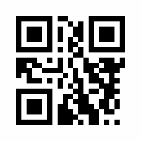 Form 10Form 10Form 10Annual return to the RegistrarAnnual return to the RegistrarAnnual return to the RegistrarAnnual return to the RegistrarAnnual return to the RegistrarAnnual return to the RegistrarAnnual return to the RegistrarCo-operatives Act 2009 244ZB, 244ZC and Regulation 18ECo-operatives Act 2009 244ZB, 244ZC and Regulation 18ECo-operatives Act 2009 244ZB, 244ZC and Regulation 18ECo-operatives Act 2009 244ZB, 244ZC and Regulation 18ECo-operatives Act 2009 244ZB, 244ZC and Regulation 18ECo-operatives Act 2009 244ZB, 244ZC and Regulation 18ECo-operatives Act 2009 244ZB, 244ZC and Regulation 18EOFFICE USE ONLYOFFICE USE ONLYOFFICE USE ONLYOFFICE USE ONLYOFFICE USE ONLYOFFICE USE ONLYOFFICE USE ONLYOFFICE USE ONLYOFFICE USE ONLYOFFICE USE ONLYSECTION 1 – CO-OPERATIVE DETAILS SECTION 1 – CO-OPERATIVE DETAILS SECTION 1 – CO-OPERATIVE DETAILS SECTION 1 – CO-OPERATIVE DETAILS SECTION 1 – CO-OPERATIVE DETAILS SECTION 1 – CO-OPERATIVE DETAILS SECTION 1 – CO-OPERATIVE DETAILS SECTION 1 – CO-OPERATIVE DETAILS SECTION 1 – CO-OPERATIVE DETAILS SECTION 1 – CO-OPERATIVE DETAILS Co-operative registration numberCo-operative registration numberCo-operative registration numberCIf you do not know the number check on our list of Registered Co-operatives webpageIf you do not know the number check on our list of Registered Co-operatives webpageIf you do not know the number check on our list of Registered Co-operatives webpageIf you do not know the number check on our list of Registered Co-operatives webpageIf you do not know the number check on our list of Registered Co-operatives webpageIf you do not know the number check on our list of Registered Co-operatives webpageIf you do not know the number check on our list of Registered Co-operatives webpageIf you do not know the number check on our list of Registered Co-operatives webpageIf you do not know the number check on our list of Registered Co-operatives webpageIf you do not know the number check on our list of Registered Co-operatives webpageName of co-operativeName of co-operativeName of co-operativeName of co-operativeName of co-operativeName of co-operativeName of co-operativeName of co-operativeRegistered office address  Registered office address  Registered office address  Registered office address  Registered office address  Registered office address  Registered office address  Registered office address  The registered office address must be in Western Australia and be a street address.The registered office address must be in Western Australia and be a street address.The registered office address must be in Western Australia and be a street address.The registered office address must be in Western Australia and be a street address.The registered office address must be in Western Australia and be a street address.The registered office address must be in Western Australia and be a street address.The registered office address must be in Western Australia and be a street address.The registered office address must be in Western Australia and be a street address.StreetStreetStreetStreetStreetStreetStreetStreetSuburbSuburbSuburbStatePostcodeWAPrincipal place of business  Principal place of business  Principal place of business  Principal place of business  Principal place of business  Principal place of business  Principal place of business  Principal place of business  The principal place of business address must be in Western Australia and be a street address.The principal place of business address must be in Western Australia and be a street address.The principal place of business address must be in Western Australia and be a street address.The principal place of business address must be in Western Australia and be a street address.The principal place of business address must be in Western Australia and be a street address.The principal place of business address must be in Western Australia and be a street address.The principal place of business address must be in Western Australia and be a street address.The principal place of business address must be in Western Australia and be a street address.The principal place of business is the same as the registered office address. The principal place of business is the same as the registered office address. The principal place of business is the same as the registered office address. The principal place of business is the same as the registered office address. The principal place of business is the same as the registered office address. The principal place of business is the same as the registered office address. The principal place of business is the same as the registered office address. The principal place of business is the same as the registered office address. StreetStreetStreetStreetStreetStreetStreetStreetSuburbSuburbSuburbStatePostcodeWAContact number and emailContact number and emailContact number and emailContact number and emailContact number and emailContact number and emailContact number and emailContact number and emailThe email address will be used to email correspondence to the co-operative. This should be a generic email address or an email that the board members have access to.The email address will be used to email correspondence to the co-operative. This should be a generic email address or an email that the board members have access to.The email address will be used to email correspondence to the co-operative. This should be a generic email address or an email that the board members have access to.The email address will be used to email correspondence to the co-operative. This should be a generic email address or an email that the board members have access to.The email address will be used to email correspondence to the co-operative. This should be a generic email address or an email that the board members have access to.The email address will be used to email correspondence to the co-operative. This should be a generic email address or an email that the board members have access to.The email address will be used to email correspondence to the co-operative. This should be a generic email address or an email that the board members have access to.The email address will be used to email correspondence to the co-operative. This should be a generic email address or an email that the board members have access to.Daytime telephone numberDaytime telephone numberDaytime telephone numberEmail to receive all electronic correspondenceEmail to receive all electronic correspondenceEmail to receive all electronic correspondenceEmail to receive all electronic correspondence SECTION 2 - FINANCIAL YEAR, AGM, MEMBERSHIP AND OFFICERS DETAILS SECTION 2 - FINANCIAL YEAR, AGM, MEMBERSHIP AND OFFICERS DETAILS SECTION 2 - FINANCIAL YEAR, AGM, MEMBERSHIP AND OFFICERS DETAILS SECTION 2 - FINANCIAL YEAR, AGM, MEMBERSHIP AND OFFICERS DETAILS SECTION 2 - FINANCIAL YEAR, AGM, MEMBERSHIP AND OFFICERS DETAILS SECTION 2 - FINANCIAL YEAR, AGM, MEMBERSHIP AND OFFICERS DETAILS SECTION 2 - FINANCIAL YEAR, AGM, MEMBERSHIP AND OFFICERS DETAILS SECTION 2 - FINANCIAL YEAR, AGM, MEMBERSHIP AND OFFICERS DETAILS SECTION 2 - FINANCIAL YEAR, AGM, MEMBERSHIP AND OFFICERS DETAILS SECTION 2 - FINANCIAL YEAR, AGM, MEMBERSHIP AND OFFICERS DETAILS SECTION 2 - FINANCIAL YEAR, AGM, MEMBERSHIP AND OFFICERS DETAILS SECTION 2 - FINANCIAL YEAR, AGM, MEMBERSHIP AND OFFICERS DETAILS SECTION 2 - FINANCIAL YEAR, AGM, MEMBERSHIP AND OFFICERS DETAILS SECTION 2 - FINANCIAL YEAR, AGM, MEMBERSHIP AND OFFICERS DETAILS SECTION 2 - FINANCIAL YEAR, AGM, MEMBERSHIP AND OFFICERS DETAILS SECTION 2 - FINANCIAL YEAR, AGM, MEMBERSHIP AND OFFICERS DETAILS SECTION 2 - FINANCIAL YEAR, AGM, MEMBERSHIP AND OFFICERS DETAILSThis return is for the financial year ending (dd/mm/yyyy – for example 30/06/2022)This return is for the financial year ending (dd/mm/yyyy – for example 30/06/2022)This return is for the financial year ending (dd/mm/yyyy – for example 30/06/2022)This return is for the financial year ending (dd/mm/yyyy – for example 30/06/2022)This return is for the financial year ending (dd/mm/yyyy – for example 30/06/2022)This return is for the financial year ending (dd/mm/yyyy – for example 30/06/2022)This return is for the financial year ending (dd/mm/yyyy – for example 30/06/2022)This return is for the financial year ending (dd/mm/yyyy – for example 30/06/2022)This return is for the financial year ending (dd/mm/yyyy – for example 30/06/2022)This return is for the financial year ending (dd/mm/yyyy – for example 30/06/2022)This return is for the financial year ending (dd/mm/yyyy – for example 30/06/2022)This return is for the financial year ending (dd/mm/yyyy – for example 30/06/2022)This return is for the financial year ending (dd/mm/yyyy – for example 30/06/2022)This return is for the financial year ending (dd/mm/yyyy – for example 30/06/2022)This return is for the financial year ending (dd/mm/yyyy – for example 30/06/2022)What date was the annual general meeting held? (dd/mm/yyyy)What date was the annual general meeting held? (dd/mm/yyyy)What date was the annual general meeting held? (dd/mm/yyyy)What date was the annual general meeting held? (dd/mm/yyyy)What date was the annual general meeting held? (dd/mm/yyyy)What date was the annual general meeting held? (dd/mm/yyyy)What date was the annual general meeting held? (dd/mm/yyyy)What date was the annual general meeting held? (dd/mm/yyyy)What date was the annual general meeting held? (dd/mm/yyyy)What date was the annual general meeting held? (dd/mm/yyyy)What date was the annual general meeting held? (dd/mm/yyyy)What date was the annual general meeting held? (dd/mm/yyyy)What date was the annual general meeting held? (dd/mm/yyyy)What date was the annual general meeting held? (dd/mm/yyyy)What date was the annual general meeting held? (dd/mm/yyyy)What date were the financial reports provided to members? (dd/mm/yyyy)What date were the financial reports provided to members? (dd/mm/yyyy)What date were the financial reports provided to members? (dd/mm/yyyy)What date were the financial reports provided to members? (dd/mm/yyyy)What date were the financial reports provided to members? (dd/mm/yyyy)What date were the financial reports provided to members? (dd/mm/yyyy)What date were the financial reports provided to members? (dd/mm/yyyy)What date were the financial reports provided to members? (dd/mm/yyyy)What date were the financial reports provided to members? (dd/mm/yyyy)What date were the financial reports provided to members? (dd/mm/yyyy)What date were the financial reports provided to members? (dd/mm/yyyy)What date were the financial reports provided to members? (dd/mm/yyyy)What date were the financial reports provided to members? (dd/mm/yyyy)What date were the financial reports provided to members? (dd/mm/yyyy)What date were the financial reports provided to members? (dd/mm/yyyy)What is the total number of co-operative members at the end of the financial year?What is the total number of co-operative members at the end of the financial year?What is the total number of co-operative members at the end of the financial year?What is the total number of co-operative members at the end of the financial year?What is the total number of co-operative members at the end of the financial year?What is the total number of co-operative members at the end of the financial year?What is the total number of co-operative members at the end of the financial year?What is the total number of co-operative members at the end of the financial year?What is the total number of co-operative members at the end of the financial year?What is the total number of co-operative members at the end of the financial year?What is the total number of co-operative members at the end of the financial year?What is the total number of co-operative members at the end of the financial year?What is the total number of co-operative members at the end of the financial year?What is the total number of co-operative members at the end of the financial year?What is the total number of co-operative members at the end of the financial year?This should include all members (excluding cancelled members) from the membership register.This should include all members (excluding cancelled members) from the membership register.This should include all members (excluding cancelled members) from the membership register.This should include all members (excluding cancelled members) from the membership register.This should include all members (excluding cancelled members) from the membership register.This should include all members (excluding cancelled members) from the membership register.This should include all members (excluding cancelled members) from the membership register.This should include all members (excluding cancelled members) from the membership register.This should include all members (excluding cancelled members) from the membership register.This should include all members (excluding cancelled members) from the membership register.This should include all members (excluding cancelled members) from the membership register.This should include all members (excluding cancelled members) from the membership register.This should include all members (excluding cancelled members) from the membership register.This should include all members (excluding cancelled members) from the membership register.This should include all members (excluding cancelled members) from the membership register.List the names of the secretary and all directors as at the date you submit this annual return  List the names of the secretary and all directors as at the date you submit this annual return  List the names of the secretary and all directors as at the date you submit this annual return  List the names of the secretary and all directors as at the date you submit this annual return  List the names of the secretary and all directors as at the date you submit this annual return  List the names of the secretary and all directors as at the date you submit this annual return  List the names of the secretary and all directors as at the date you submit this annual return  List the names of the secretary and all directors as at the date you submit this annual return  List the names of the secretary and all directors as at the date you submit this annual return  List the names of the secretary and all directors as at the date you submit this annual return  List the names of the secretary and all directors as at the date you submit this annual return  List the names of the secretary and all directors as at the date you submit this annual return  List the names of the secretary and all directors as at the date you submit this annual return  List the names of the secretary and all directors as at the date you submit this annual return  List the names of the secretary and all directors as at the date you submit this annual return  We require up-to-date information about the co-operative’s secretary, chief executive officer (if applicable) and directors.  If any changes have occurred that the co-operative hasn’t already given notification of complete and attach a ‘Form 13 - Notification of appointment or cessation of directors’ and officers’.We require up-to-date information about the co-operative’s secretary, chief executive officer (if applicable) and directors.  If any changes have occurred that the co-operative hasn’t already given notification of complete and attach a ‘Form 13 - Notification of appointment or cessation of directors’ and officers’.We require up-to-date information about the co-operative’s secretary, chief executive officer (if applicable) and directors.  If any changes have occurred that the co-operative hasn’t already given notification of complete and attach a ‘Form 13 - Notification of appointment or cessation of directors’ and officers’.We require up-to-date information about the co-operative’s secretary, chief executive officer (if applicable) and directors.  If any changes have occurred that the co-operative hasn’t already given notification of complete and attach a ‘Form 13 - Notification of appointment or cessation of directors’ and officers’.We require up-to-date information about the co-operative’s secretary, chief executive officer (if applicable) and directors.  If any changes have occurred that the co-operative hasn’t already given notification of complete and attach a ‘Form 13 - Notification of appointment or cessation of directors’ and officers’.We require up-to-date information about the co-operative’s secretary, chief executive officer (if applicable) and directors.  If any changes have occurred that the co-operative hasn’t already given notification of complete and attach a ‘Form 13 - Notification of appointment or cessation of directors’ and officers’.We require up-to-date information about the co-operative’s secretary, chief executive officer (if applicable) and directors.  If any changes have occurred that the co-operative hasn’t already given notification of complete and attach a ‘Form 13 - Notification of appointment or cessation of directors’ and officers’.We require up-to-date information about the co-operative’s secretary, chief executive officer (if applicable) and directors.  If any changes have occurred that the co-operative hasn’t already given notification of complete and attach a ‘Form 13 - Notification of appointment or cessation of directors’ and officers’.We require up-to-date information about the co-operative’s secretary, chief executive officer (if applicable) and directors.  If any changes have occurred that the co-operative hasn’t already given notification of complete and attach a ‘Form 13 - Notification of appointment or cessation of directors’ and officers’.We require up-to-date information about the co-operative’s secretary, chief executive officer (if applicable) and directors.  If any changes have occurred that the co-operative hasn’t already given notification of complete and attach a ‘Form 13 - Notification of appointment or cessation of directors’ and officers’.We require up-to-date information about the co-operative’s secretary, chief executive officer (if applicable) and directors.  If any changes have occurred that the co-operative hasn’t already given notification of complete and attach a ‘Form 13 - Notification of appointment or cessation of directors’ and officers’.We require up-to-date information about the co-operative’s secretary, chief executive officer (if applicable) and directors.  If any changes have occurred that the co-operative hasn’t already given notification of complete and attach a ‘Form 13 - Notification of appointment or cessation of directors’ and officers’.We require up-to-date information about the co-operative’s secretary, chief executive officer (if applicable) and directors.  If any changes have occurred that the co-operative hasn’t already given notification of complete and attach a ‘Form 13 - Notification of appointment or cessation of directors’ and officers’.We require up-to-date information about the co-operative’s secretary, chief executive officer (if applicable) and directors.  If any changes have occurred that the co-operative hasn’t already given notification of complete and attach a ‘Form 13 - Notification of appointment or cessation of directors’ and officers’.We require up-to-date information about the co-operative’s secretary, chief executive officer (if applicable) and directors.  If any changes have occurred that the co-operative hasn’t already given notification of complete and attach a ‘Form 13 - Notification of appointment or cessation of directors’ and officers’.Position Position Position Position Position Position Position Full name of person holding the positionFull name of person holding the positionFull name of person holding the positionFull name of person holding the positionFull name of person holding the positionFull name of person holding the positionFull name of person holding the positionFull name of person holding the positionSecretarySecretarySecretarySecretarySecretarySecretarySecretaryCEO (optional)CEO (optional)CEO (optional)CEO (optional)CEO (optional)CEO (optional)CEO (optional)DirectorDirectorDirectorDirectorDirectorDirectorDirectorDirectorDirectorDirectorDirectorDirectorDirectorDirectorDirectorDirectorDirectorDirectorDirectorDirectorDirectorDirectorDirectorDirectorDirectorDirectorDirectorDirectorDirectorDirectorDirectorDirectorDirectorDirectorDirectorDirectorDirectorDirectorDirectorDirectorDirectorDirectorDirectorDirectorDirectorDirectorDirectorDirectorDirectorDirectorDirectorDirectorDirectorDirectorDirectorDirector SECTION 3 – REVENUE, EMPLOYMENT AND SIZE SECTION 3 – REVENUE, EMPLOYMENT AND SIZE SECTION 3 – REVENUE, EMPLOYMENT AND SIZE SECTION 3 – REVENUE, EMPLOYMENT AND SIZE SECTION 3 – REVENUE, EMPLOYMENT AND SIZE SECTION 3 – REVENUE, EMPLOYMENT AND SIZE SECTION 3 – REVENUE, EMPLOYMENT AND SIZE SECTION 3 – REVENUE, EMPLOYMENT AND SIZE SECTION 3 – REVENUE, EMPLOYMENT AND SIZE SECTION 3 – REVENUE, EMPLOYMENT AND SIZE SECTION 3 – REVENUE, EMPLOYMENT AND SIZE SECTION 3 – REVENUE, EMPLOYMENT AND SIZE SECTION 3 – REVENUE, EMPLOYMENT AND SIZE SECTION 3 – REVENUE, EMPLOYMENT AND SIZE SECTION 3 – REVENUE, EMPLOYMENT AND SIZE SECTION 3 – REVENUE, EMPLOYMENT AND SIZE SECTION 3 – REVENUE, EMPLOYMENT AND SIZEWhat is the gross consolidated revenue of the co-operative at the end of the financial year?What is the gross consolidated revenue of the co-operative at the end of the financial year?What is the gross consolidated revenue of the co-operative at the end of the financial year?What is the gross consolidated revenue of the co-operative at the end of the financial year?What is the gross consolidated revenue of the co-operative at the end of the financial year?What is the gross consolidated revenue of the co-operative at the end of the financial year?What is the gross consolidated revenue of the co-operative at the end of the financial year?What is the gross consolidated revenue of the co-operative at the end of the financial year?What is the gross consolidated revenue of the co-operative at the end of the financial year?What is the gross consolidated revenue of the co-operative at the end of the financial year?What is the gross consolidated revenue of the co-operative at the end of the financial year?What is the gross consolidated revenue of the co-operative at the end of the financial year?What is the gross consolidated revenue of the co-operative at the end of the financial year?What is the gross consolidated revenue of the co-operative at the end of the financial year?What is the gross consolidated revenue of the co-operative at the end of the financial year?This should include revenue amounts from any entities (if any) the co-operative controls.This should include revenue amounts from any entities (if any) the co-operative controls.This should include revenue amounts from any entities (if any) the co-operative controls.This should include revenue amounts from any entities (if any) the co-operative controls.This should include revenue amounts from any entities (if any) the co-operative controls.This should include revenue amounts from any entities (if any) the co-operative controls.This should include revenue amounts from any entities (if any) the co-operative controls.This should include revenue amounts from any entities (if any) the co-operative controls.This should include revenue amounts from any entities (if any) the co-operative controls.This should include revenue amounts from any entities (if any) the co-operative controls.This should include revenue amounts from any entities (if any) the co-operative controls.This should include revenue amounts from any entities (if any) the co-operative controls.This should include revenue amounts from any entities (if any) the co-operative controls.This should include revenue amounts from any entities (if any) the co-operative controls.This should include revenue amounts from any entities (if any) the co-operative controls.What is the total number of employees that the co-operative has at the end of the financial year?What is the total number of employees that the co-operative has at the end of the financial year?What is the total number of employees that the co-operative has at the end of the financial year?What is the total number of employees that the co-operative has at the end of the financial year?What is the total number of employees that the co-operative has at the end of the financial year?What is the total number of employees that the co-operative has at the end of the financial year?What is the total number of employees that the co-operative has at the end of the financial year?What is the total number of employees that the co-operative has at the end of the financial year?What is the total number of employees that the co-operative has at the end of the financial year?What is the total number of employees that the co-operative has at the end of the financial year?What is the total number of employees that the co-operative has at the end of the financial year?What is the total number of employees that the co-operative has at the end of the financial year?What is the total number of employees that the co-operative has at the end of the financial year?What is the total number of employees that the co-operative has at the end of the financial year?What is the total number of employees that the co-operative has at the end of the financial year?This should include the employee’s from any entities (if any) the co-operative controls.This should include the employee’s from any entities (if any) the co-operative controls.This should include the employee’s from any entities (if any) the co-operative controls.This should include the employee’s from any entities (if any) the co-operative controls.This should include the employee’s from any entities (if any) the co-operative controls.This should include the employee’s from any entities (if any) the co-operative controls.This should include the employee’s from any entities (if any) the co-operative controls.This should include the employee’s from any entities (if any) the co-operative controls.This should include the employee’s from any entities (if any) the co-operative controls.This should include the employee’s from any entities (if any) the co-operative controls.This should include the employee’s from any entities (if any) the co-operative controls.This should include the employee’s from any entities (if any) the co-operative controls.This should include the employee’s from any entities (if any) the co-operative controls.This should include the employee’s from any entities (if any) the co-operative controls.This should include the employee’s from any entities (if any) the co-operative controls.What is the full time equivalent number of the co-operatives employees?What is the full time equivalent number of the co-operatives employees?What is the full time equivalent number of the co-operatives employees?What is the full time equivalent number of the co-operatives employees?What is the full time equivalent number of the co-operatives employees?What is the full time equivalent number of the co-operatives employees?What is the full time equivalent number of the co-operatives employees?What is the full time equivalent number of the co-operatives employees?What is the full time equivalent number of the co-operatives employees?What is the full time equivalent number of the co-operatives employees?What is the full time equivalent number of the co-operatives employees?What is the full time equivalent number of the co-operatives employees?What is the full time equivalent number of the co-operatives employees?What is the full time equivalent number of the co-operatives employees?What is the full time equivalent number of the co-operatives employees?For example: Four half-time employees are counted as two. For example: Four half-time employees are counted as two. For example: Four half-time employees are counted as two. For example: Four half-time employees are counted as two. For example: Four half-time employees are counted as two. For example: Four half-time employees are counted as two. For example: Four half-time employees are counted as two. For example: Four half-time employees are counted as two. For example: Four half-time employees are counted as two. For example: Four half-time employees are counted as two. For example: Four half-time employees are counted as two. For example: Four half-time employees are counted as two. For example: Four half-time employees are counted as two. For example: Four half-time employees are counted as two. For example: Four half-time employees are counted as two. Has the board resolved that it is satisfied that the co-operative is a small co-operative under section 3A of the Co-operatives Regulations 2010?Has the board resolved that it is satisfied that the co-operative is a small co-operative under section 3A of the Co-operatives Regulations 2010?Has the board resolved that it is satisfied that the co-operative is a small co-operative under section 3A of the Co-operatives Regulations 2010?Has the board resolved that it is satisfied that the co-operative is a small co-operative under section 3A of the Co-operatives Regulations 2010?Has the board resolved that it is satisfied that the co-operative is a small co-operative under section 3A of the Co-operatives Regulations 2010?Has the board resolved that it is satisfied that the co-operative is a small co-operative under section 3A of the Co-operatives Regulations 2010?Has the board resolved that it is satisfied that the co-operative is a small co-operative under section 3A of the Co-operatives Regulations 2010?Has the board resolved that it is satisfied that the co-operative is a small co-operative under section 3A of the Co-operatives Regulations 2010?Has the board resolved that it is satisfied that the co-operative is a small co-operative under section 3A of the Co-operatives Regulations 2010?Has the board resolved that it is satisfied that the co-operative is a small co-operative under section 3A of the Co-operatives Regulations 2010?Has the board resolved that it is satisfied that the co-operative is a small co-operative under section 3A of the Co-operatives Regulations 2010?Has the board resolved that it is satisfied that the co-operative is a small co-operative under section 3A of the Co-operatives Regulations 2010?Has the board resolved that it is satisfied that the co-operative is a small co-operative under section 3A of the Co-operatives Regulations 2010?Has the board resolved that it is satisfied that the co-operative is a small co-operative under section 3A of the Co-operatives Regulations 2010?Has the board resolved that it is satisfied that the co-operative is a small co-operative under section 3A of the Co-operatives Regulations 2010?Yes – Go to section 4Yes – Go to section 4Yes – Go to section 4Yes – Go to section 4Yes – Go to section 4Yes – Go to section 4Yes – Go to section 4Yes – Go to section 4Yes – Go to section 4Yes – Go to section 4Yes – Go to section 4No – Go to section 5No – Go to section 5No – Go to section 5No – Go to section 5No – Go to section 5No – Go to section 5No – Go to section 5No – Go to section 5No – Go to section 5No – Go to section 5No – Go to section 5SECTION 4 – SMALL CO-OPERATIVES (If the co-operative is large DO NOT complete this sectionSECTION 4 – SMALL CO-OPERATIVES (If the co-operative is large DO NOT complete this sectionSECTION 4 – SMALL CO-OPERATIVES (If the co-operative is large DO NOT complete this sectionSECTION 4 – SMALL CO-OPERATIVES (If the co-operative is large DO NOT complete this sectionSECTION 4 – SMALL CO-OPERATIVES (If the co-operative is large DO NOT complete this sectionSECTION 4 – SMALL CO-OPERATIVES (If the co-operative is large DO NOT complete this sectionSECTION 4 – SMALL CO-OPERATIVES (If the co-operative is large DO NOT complete this sectionSECTION 4 – SMALL CO-OPERATIVES (If the co-operative is large DO NOT complete this sectionSECTION 4 – SMALL CO-OPERATIVES (If the co-operative is large DO NOT complete this sectionSECTION 4 – SMALL CO-OPERATIVES (If the co-operative is large DO NOT complete this sectionSECTION 4 – SMALL CO-OPERATIVES (If the co-operative is large DO NOT complete this sectionSECTION 4 – SMALL CO-OPERATIVES (If the co-operative is large DO NOT complete this sectionSECTION 4 – SMALL CO-OPERATIVES (If the co-operative is large DO NOT complete this sectionSECTION 4 – SMALL CO-OPERATIVES (If the co-operative is large DO NOT complete this sectionSECTION 4 – SMALL CO-OPERATIVES (If the co-operative is large DO NOT complete this sectionSECTION 4 – SMALL CO-OPERATIVES (If the co-operative is large DO NOT complete this sectionSECTION 4 – SMALL CO-OPERATIVES (If the co-operative is large DO NOT complete this sectionDate on which the board resolved that it is satisfied that the co-operative is solvent? (dd/mm/yyyy)Date on which the board resolved that it is satisfied that the co-operative is solvent? (dd/mm/yyyy)Date on which the board resolved that it is satisfied that the co-operative is solvent? (dd/mm/yyyy)Date on which the board resolved that it is satisfied that the co-operative is solvent? (dd/mm/yyyy)Date on which the board resolved that it is satisfied that the co-operative is solvent? (dd/mm/yyyy)Date on which the board resolved that it is satisfied that the co-operative is solvent? (dd/mm/yyyy)Date on which the board resolved that it is satisfied that the co-operative is solvent? (dd/mm/yyyy)Date on which the board resolved that it is satisfied that the co-operative is solvent? (dd/mm/yyyy)Date on which the board resolved that it is satisfied that the co-operative is solvent? (dd/mm/yyyy)Date on which the board resolved that it is satisfied that the co-operative is solvent? (dd/mm/yyyy)Date on which the board resolved that it is satisfied that the co-operative is solvent? (dd/mm/yyyy)Date on which the board resolved that it is satisfied that the co-operative is solvent? (dd/mm/yyyy)Date on which the board resolved that it is satisfied that the co-operative is solvent? (dd/mm/yyyy)Date on which the board resolved that it is satisfied that the co-operative is solvent? (dd/mm/yyyy)Date on which the board resolved that it is satisfied that the co-operative is solvent? (dd/mm/yyyy)During the financial year, were there any directions by the co-operative’s members to prepare additional financial reports under section 244I of the Co-operatives Act 2009?During the financial year, were there any directions by the co-operative’s members to prepare additional financial reports under section 244I of the Co-operatives Act 2009?During the financial year, were there any directions by the co-operative’s members to prepare additional financial reports under section 244I of the Co-operatives Act 2009?During the financial year, were there any directions by the co-operative’s members to prepare additional financial reports under section 244I of the Co-operatives Act 2009?During the financial year, were there any directions by the co-operative’s members to prepare additional financial reports under section 244I of the Co-operatives Act 2009?During the financial year, were there any directions by the co-operative’s members to prepare additional financial reports under section 244I of the Co-operatives Act 2009?During the financial year, were there any directions by the co-operative’s members to prepare additional financial reports under section 244I of the Co-operatives Act 2009?During the financial year, were there any directions by the co-operative’s members to prepare additional financial reports under section 244I of the Co-operatives Act 2009?During the financial year, were there any directions by the co-operative’s members to prepare additional financial reports under section 244I of the Co-operatives Act 2009?During the financial year, were there any directions by the co-operative’s members to prepare additional financial reports under section 244I of the Co-operatives Act 2009?During the financial year, were there any directions by the co-operative’s members to prepare additional financial reports under section 244I of the Co-operatives Act 2009?During the financial year, were there any directions by the co-operative’s members to prepare additional financial reports under section 244I of the Co-operatives Act 2009?During the financial year, were there any directions by the co-operative’s members to prepare additional financial reports under section 244I of the Co-operatives Act 2009?During the financial year, were there any directions by the co-operative’s members to prepare additional financial reports under section 244I of the Co-operatives Act 2009?During the financial year, were there any directions by the co-operative’s members to prepare additional financial reports under section 244I of the Co-operatives Act 2009?NoNoNoNoYesYesYesYesWhat were the terms of these directions? What did they cover? Provide details, including dates, of any directors to audit or review reports.What were the terms of these directions? What did they cover? Provide details, including dates, of any directors to audit or review reports.What were the terms of these directions? What did they cover? Provide details, including dates, of any directors to audit or review reports.What were the terms of these directions? What did they cover? Provide details, including dates, of any directors to audit or review reports.What were the terms of these directions? What did they cover? Provide details, including dates, of any directors to audit or review reports.What were the terms of these directions? What did they cover? Provide details, including dates, of any directors to audit or review reports.What were the terms of these directions? What did they cover? Provide details, including dates, of any directors to audit or review reports.What were the terms of these directions? What did they cover? Provide details, including dates, of any directors to audit or review reports.What were the terms of these directions? What did they cover? Provide details, including dates, of any directors to audit or review reports.What were the terms of these directions? What did they cover? Provide details, including dates, of any directors to audit or review reports.What were the terms of these directions? What did they cover? Provide details, including dates, of any directors to audit or review reports.What were the terms of these directions? What did they cover? Provide details, including dates, of any directors to audit or review reports.What were the terms of these directions? What did they cover? Provide details, including dates, of any directors to audit or review reports.What were the terms of these directions? What did they cover? Provide details, including dates, of any directors to audit or review reports.What were the terms of these directions? What did they cover? Provide details, including dates, of any directors to audit or review reports.What were the terms of these directions? What did they cover? Provide details, including dates, of any directors to audit or review reports.What were the terms of these directions? What did they cover? Provide details, including dates, of any directors to audit or review reports.What were the terms of these directions? What did they cover? Provide details, including dates, of any directors to audit or review reports.What were the terms of these directions? What did they cover? Provide details, including dates, of any directors to audit or review reports.What were the terms of these directions? What did they cover? Provide details, including dates, of any directors to audit or review reports.During the financial year, did the co-operative have securities on issue to non-members?During the financial year, did the co-operative have securities on issue to non-members?During the financial year, did the co-operative have securities on issue to non-members?During the financial year, did the co-operative have securities on issue to non-members?During the financial year, did the co-operative have securities on issue to non-members?During the financial year, did the co-operative have securities on issue to non-members?During the financial year, did the co-operative have securities on issue to non-members?During the financial year, did the co-operative have securities on issue to non-members?During the financial year, did the co-operative have securities on issue to non-members?During the financial year, did the co-operative have securities on issue to non-members?During the financial year, did the co-operative have securities on issue to non-members?During the financial year, did the co-operative have securities on issue to non-members?During the financial year, did the co-operative have securities on issue to non-members?During the financial year, did the co-operative have securities on issue to non-members?During the financial year, did the co-operative have securities on issue to non-members?NoNoNoNoYesYesYesYesHow many securities were issued? Provide details of the securities.How many securities were issued? Provide details of the securities.How many securities were issued? Provide details of the securities.How many securities were issued? Provide details of the securities.How many securities were issued? Provide details of the securities.How many securities were issued? Provide details of the securities.How many securities were issued? Provide details of the securities.How many securities were issued? Provide details of the securities.How many securities were issued? Provide details of the securities.How many securities were issued? Provide details of the securities.How many securities were issued? Provide details of the securities.How many securities were issued? Provide details of the securities.How many securities were issued? Provide details of the securities.How many securities were issued? Provide details of the securities.How many securities were issued? Provide details of the securities.How many securities were issued? Provide details of the securities.How many securities were issued? Provide details of the securities.How many securities were issued? Provide details of the securities.How many securities were issued? Provide details of the securities.How many securities were issued? Provide details of the securities.SECTION 5 - DOCUMENT CHECKLIST SECTION 5 - DOCUMENT CHECKLIST SECTION 5 - DOCUMENT CHECKLIST SECTION 5 - DOCUMENT CHECKLIST SECTION 5 - DOCUMENT CHECKLIST SECTION 5 - DOCUMENT CHECKLIST SECTION 5 - DOCUMENT CHECKLIST SECTION 5 - DOCUMENT CHECKLIST SECTION 5 - DOCUMENT CHECKLIST SECTION 5 - DOCUMENT CHECKLIST SECTION 5 - DOCUMENT CHECKLIST SECTION 5 - DOCUMENT CHECKLIST SECTION 5 - DOCUMENT CHECKLIST SECTION 5 - DOCUMENT CHECKLIST SECTION 5 - DOCUMENT CHECKLIST SECTION 5 - DOCUMENT CHECKLIST SECTION 5 - DOCUMENT CHECKLIST This form cannot be processed without the following documents. Mark the documents you are submitting.This form cannot be processed without the following documents. Mark the documents you are submitting.This form cannot be processed without the following documents. Mark the documents you are submitting.This form cannot be processed without the following documents. Mark the documents you are submitting.This form cannot be processed without the following documents. Mark the documents you are submitting.This form cannot be processed without the following documents. Mark the documents you are submitting.This form cannot be processed without the following documents. Mark the documents you are submitting.This form cannot be processed without the following documents. Mark the documents you are submitting.This form cannot be processed without the following documents. Mark the documents you are submitting.This form cannot be processed without the following documents. Mark the documents you are submitting.This form cannot be processed without the following documents. Mark the documents you are submitting.This form cannot be processed without the following documents. Mark the documents you are submitting.This form cannot be processed without the following documents. Mark the documents you are submitting.This form cannot be processed without the following documents. Mark the documents you are submitting.This form cannot be processed without the following documents. Mark the documents you are submitting.SMALL co-operatives SMALL co-operatives SMALL co-operatives SMALL co-operatives SMALL co-operatives SMALL co-operatives SMALL co-operatives SMALL co-operatives SMALL co-operatives SMALL co-operatives SMALL co-operatives SMALL co-operatives SMALL co-operatives SMALL co-operatives SMALL co-operatives You do not need to attach any documents unless you are notifying of any changes to the co-operatives secretary, chief executive officer or directors. If notifying of changes, you must attach a Form 13.You do not need to attach any documents unless you are notifying of any changes to the co-operatives secretary, chief executive officer or directors. If notifying of changes, you must attach a Form 13.You do not need to attach any documents unless you are notifying of any changes to the co-operatives secretary, chief executive officer or directors. If notifying of changes, you must attach a Form 13.You do not need to attach any documents unless you are notifying of any changes to the co-operatives secretary, chief executive officer or directors. If notifying of changes, you must attach a Form 13.You do not need to attach any documents unless you are notifying of any changes to the co-operatives secretary, chief executive officer or directors. If notifying of changes, you must attach a Form 13.You do not need to attach any documents unless you are notifying of any changes to the co-operatives secretary, chief executive officer or directors. If notifying of changes, you must attach a Form 13.You do not need to attach any documents unless you are notifying of any changes to the co-operatives secretary, chief executive officer or directors. If notifying of changes, you must attach a Form 13.You do not need to attach any documents unless you are notifying of any changes to the co-operatives secretary, chief executive officer or directors. If notifying of changes, you must attach a Form 13.You do not need to attach any documents unless you are notifying of any changes to the co-operatives secretary, chief executive officer or directors. If notifying of changes, you must attach a Form 13.You do not need to attach any documents unless you are notifying of any changes to the co-operatives secretary, chief executive officer or directors. If notifying of changes, you must attach a Form 13.You do not need to attach any documents unless you are notifying of any changes to the co-operatives secretary, chief executive officer or directors. If notifying of changes, you must attach a Form 13.You do not need to attach any documents unless you are notifying of any changes to the co-operatives secretary, chief executive officer or directors. If notifying of changes, you must attach a Form 13.You do not need to attach any documents unless you are notifying of any changes to the co-operatives secretary, chief executive officer or directors. If notifying of changes, you must attach a Form 13.You do not need to attach any documents unless you are notifying of any changes to the co-operatives secretary, chief executive officer or directors. If notifying of changes, you must attach a Form 13.You do not need to attach any documents unless you are notifying of any changes to the co-operatives secretary, chief executive officer or directors. If notifying of changes, you must attach a Form 13.Form 13 – Notice of appointment or cessation of directors and officers is completed and attached (if applicable)Form 13 – Notice of appointment or cessation of directors and officers is completed and attached (if applicable)Form 13 – Notice of appointment or cessation of directors and officers is completed and attached (if applicable)Form 13 – Notice of appointment or cessation of directors and officers is completed and attached (if applicable)Form 13 – Notice of appointment or cessation of directors and officers is completed and attached (if applicable)Form 13 – Notice of appointment or cessation of directors and officers is completed and attached (if applicable)Form 13 – Notice of appointment or cessation of directors and officers is completed and attached (if applicable)Form 13 – Notice of appointment or cessation of directors and officers is completed and attached (if applicable)Form 13 – Notice of appointment or cessation of directors and officers is completed and attached (if applicable)Form 13 – Notice of appointment or cessation of directors and officers is completed and attached (if applicable)Form 13 – Notice of appointment or cessation of directors and officers is completed and attached (if applicable)Form 13 – Notice of appointment or cessation of directors and officers is completed and attached (if applicable)LARGE co-operatives LARGE co-operatives LARGE co-operatives LARGE co-operatives LARGE co-operatives LARGE co-operatives LARGE co-operatives LARGE co-operatives LARGE co-operatives LARGE co-operatives LARGE co-operatives LARGE co-operatives LARGE co-operatives LARGE co-operatives LARGE co-operatives The financial report required under section 244K of the Co-operatives Act 2009 that includes the:Financial statements for the year; andNotes to the financial statements; andThe directors declaration about the statements and notes.The financial report required under section 244K of the Co-operatives Act 2009 that includes the:Financial statements for the year; andNotes to the financial statements; andThe directors declaration about the statements and notes.The financial report required under section 244K of the Co-operatives Act 2009 that includes the:Financial statements for the year; andNotes to the financial statements; andThe directors declaration about the statements and notes.The financial report required under section 244K of the Co-operatives Act 2009 that includes the:Financial statements for the year; andNotes to the financial statements; andThe directors declaration about the statements and notes.The financial report required under section 244K of the Co-operatives Act 2009 that includes the:Financial statements for the year; andNotes to the financial statements; andThe directors declaration about the statements and notes.The financial report required under section 244K of the Co-operatives Act 2009 that includes the:Financial statements for the year; andNotes to the financial statements; andThe directors declaration about the statements and notes.The financial report required under section 244K of the Co-operatives Act 2009 that includes the:Financial statements for the year; andNotes to the financial statements; andThe directors declaration about the statements and notes.The financial report required under section 244K of the Co-operatives Act 2009 that includes the:Financial statements for the year; andNotes to the financial statements; andThe directors declaration about the statements and notes.The financial report required under section 244K of the Co-operatives Act 2009 that includes the:Financial statements for the year; andNotes to the financial statements; andThe directors declaration about the statements and notes.The financial report required under section 244K of the Co-operatives Act 2009 that includes the:Financial statements for the year; andNotes to the financial statements; andThe directors declaration about the statements and notes.The financial report required under section 244K of the Co-operatives Act 2009 that includes the:Financial statements for the year; andNotes to the financial statements; andThe directors declaration about the statements and notes.The financial report required under section 244K of the Co-operatives Act 2009 that includes the:Financial statements for the year; andNotes to the financial statements; andThe directors declaration about the statements and notes.The annual directors’ report as required under section 244P of the Co-operatives Act 2009.The annual directors’ report as required under section 244P of the Co-operatives Act 2009.The annual directors’ report as required under section 244P of the Co-operatives Act 2009.The annual directors’ report as required under section 244P of the Co-operatives Act 2009.The annual directors’ report as required under section 244P of the Co-operatives Act 2009.The annual directors’ report as required under section 244P of the Co-operatives Act 2009.The annual directors’ report as required under section 244P of the Co-operatives Act 2009.The annual directors’ report as required under section 244P of the Co-operatives Act 2009.The annual directors’ report as required under section 244P of the Co-operatives Act 2009.The annual directors’ report as required under section 244P of the Co-operatives Act 2009.The annual directors’ report as required under section 244P of the Co-operatives Act 2009.The annual directors’ report as required under section 244P of the Co-operatives Act 2009.A signed copy of the auditor’s report, prepared in accordance with Division 3 of Part 2M.3 of the Corporations Act 2001 as required under section 244N of the Co-operatives Act 2009.A signed copy of the auditor’s report, prepared in accordance with Division 3 of Part 2M.3 of the Corporations Act 2001 as required under section 244N of the Co-operatives Act 2009.A signed copy of the auditor’s report, prepared in accordance with Division 3 of Part 2M.3 of the Corporations Act 2001 as required under section 244N of the Co-operatives Act 2009.A signed copy of the auditor’s report, prepared in accordance with Division 3 of Part 2M.3 of the Corporations Act 2001 as required under section 244N of the Co-operatives Act 2009.A signed copy of the auditor’s report, prepared in accordance with Division 3 of Part 2M.3 of the Corporations Act 2001 as required under section 244N of the Co-operatives Act 2009.A signed copy of the auditor’s report, prepared in accordance with Division 3 of Part 2M.3 of the Corporations Act 2001 as required under section 244N of the Co-operatives Act 2009.A signed copy of the auditor’s report, prepared in accordance with Division 3 of Part 2M.3 of the Corporations Act 2001 as required under section 244N of the Co-operatives Act 2009.A signed copy of the auditor’s report, prepared in accordance with Division 3 of Part 2M.3 of the Corporations Act 2001 as required under section 244N of the Co-operatives Act 2009.A signed copy of the auditor’s report, prepared in accordance with Division 3 of Part 2M.3 of the Corporations Act 2001 as required under section 244N of the Co-operatives Act 2009.A signed copy of the auditor’s report, prepared in accordance with Division 3 of Part 2M.3 of the Corporations Act 2001 as required under section 244N of the Co-operatives Act 2009.A signed copy of the auditor’s report, prepared in accordance with Division 3 of Part 2M.3 of the Corporations Act 2001 as required under section 244N of the Co-operatives Act 2009.A signed copy of the auditor’s report, prepared in accordance with Division 3 of Part 2M.3 of the Corporations Act 2001 as required under section 244N of the Co-operatives Act 2009.If a concise report that has been prepared and given to members under section 244V(3) of the 
Co-operatives Act 2009, a copy of the concise report.If a concise report that has been prepared and given to members under section 244V(3) of the 
Co-operatives Act 2009, a copy of the concise report.If a concise report that has been prepared and given to members under section 244V(3) of the 
Co-operatives Act 2009, a copy of the concise report.If a concise report that has been prepared and given to members under section 244V(3) of the 
Co-operatives Act 2009, a copy of the concise report.If a concise report that has been prepared and given to members under section 244V(3) of the 
Co-operatives Act 2009, a copy of the concise report.If a concise report that has been prepared and given to members under section 244V(3) of the 
Co-operatives Act 2009, a copy of the concise report.If a concise report that has been prepared and given to members under section 244V(3) of the 
Co-operatives Act 2009, a copy of the concise report.If a concise report that has been prepared and given to members under section 244V(3) of the 
Co-operatives Act 2009, a copy of the concise report.If a concise report that has been prepared and given to members under section 244V(3) of the 
Co-operatives Act 2009, a copy of the concise report.If a concise report that has been prepared and given to members under section 244V(3) of the 
Co-operatives Act 2009, a copy of the concise report.If a concise report that has been prepared and given to members under section 244V(3) of the 
Co-operatives Act 2009, a copy of the concise report.If a concise report that has been prepared and given to members under section 244V(3) of the 
Co-operatives Act 2009, a copy of the concise report.If you need to notify of changes to the co-operatives secretary, chief executive officer or directors, you must attach a Form 13.If you need to notify of changes to the co-operatives secretary, chief executive officer or directors, you must attach a Form 13.If you need to notify of changes to the co-operatives secretary, chief executive officer or directors, you must attach a Form 13.If you need to notify of changes to the co-operatives secretary, chief executive officer or directors, you must attach a Form 13.If you need to notify of changes to the co-operatives secretary, chief executive officer or directors, you must attach a Form 13.If you need to notify of changes to the co-operatives secretary, chief executive officer or directors, you must attach a Form 13.If you need to notify of changes to the co-operatives secretary, chief executive officer or directors, you must attach a Form 13.If you need to notify of changes to the co-operatives secretary, chief executive officer or directors, you must attach a Form 13.If you need to notify of changes to the co-operatives secretary, chief executive officer or directors, you must attach a Form 13.If you need to notify of changes to the co-operatives secretary, chief executive officer or directors, you must attach a Form 13.If you need to notify of changes to the co-operatives secretary, chief executive officer or directors, you must attach a Form 13.If you need to notify of changes to the co-operatives secretary, chief executive officer or directors, you must attach a Form 13.If you need to notify of changes to the co-operatives secretary, chief executive officer or directors, you must attach a Form 13.If you need to notify of changes to the co-operatives secretary, chief executive officer or directors, you must attach a Form 13.If you need to notify of changes to the co-operatives secretary, chief executive officer or directors, you must attach a Form 13.Form 13 – Notice of appointment or cessation of directors and officers is completed and attached (if applicable).Form 13 – Notice of appointment or cessation of directors and officers is completed and attached (if applicable).Form 13 – Notice of appointment or cessation of directors and officers is completed and attached (if applicable).Form 13 – Notice of appointment or cessation of directors and officers is completed and attached (if applicable).Form 13 – Notice of appointment or cessation of directors and officers is completed and attached (if applicable).Form 13 – Notice of appointment or cessation of directors and officers is completed and attached (if applicable).Form 13 – Notice of appointment or cessation of directors and officers is completed and attached (if applicable).Form 13 – Notice of appointment or cessation of directors and officers is completed and attached (if applicable).Form 13 – Notice of appointment or cessation of directors and officers is completed and attached (if applicable).Form 13 – Notice of appointment or cessation of directors and officers is completed and attached (if applicable).Form 13 – Notice of appointment or cessation of directors and officers is completed and attached (if applicable).Form 13 – Notice of appointment or cessation of directors and officers is completed and attached (if applicable).SECTION 6 – DECLARATION AND SIGNATURESECTION 6 – DECLARATION AND SIGNATURESECTION 6 – DECLARATION AND SIGNATURESECTION 6 – DECLARATION AND SIGNATURESECTION 6 – DECLARATION AND SIGNATURESECTION 6 – DECLARATION AND SIGNATURESECTION 6 – DECLARATION AND SIGNATURESECTION 6 – DECLARATION AND SIGNATURESECTION 6 – DECLARATION AND SIGNATURESECTION 6 – DECLARATION AND SIGNATURESECTION 6 – DECLARATION AND SIGNATURESECTION 6 – DECLARATION AND SIGNATURESECTION 6 – DECLARATION AND SIGNATURESECTION 6 – DECLARATION AND SIGNATURESECTION 6 – DECLARATION AND SIGNATURESECTION 6 – DECLARATION AND SIGNATURESECTION 6 – DECLARATION AND SIGNATUREI declare that:I am authorised to lodge this annual return for this co-operative.No director of the co-operative is disqualified under section 206B and 206C of the Co-operatives Act 2009. At least two directors of the co-operative are ordinarily resident in Australia in accordance with section 197(2A) of the Co-operatives Act 2009.All of the information contained in this annual return, and any documents accompanying this annual return, is true and correct. I understand that it is an offence under section 477 of the Co-operatives Act 2009 to give to the Registrar a document containing false or misleading information.I declare that:I am authorised to lodge this annual return for this co-operative.No director of the co-operative is disqualified under section 206B and 206C of the Co-operatives Act 2009. At least two directors of the co-operative are ordinarily resident in Australia in accordance with section 197(2A) of the Co-operatives Act 2009.All of the information contained in this annual return, and any documents accompanying this annual return, is true and correct. I understand that it is an offence under section 477 of the Co-operatives Act 2009 to give to the Registrar a document containing false or misleading information.I declare that:I am authorised to lodge this annual return for this co-operative.No director of the co-operative is disqualified under section 206B and 206C of the Co-operatives Act 2009. At least two directors of the co-operative are ordinarily resident in Australia in accordance with section 197(2A) of the Co-operatives Act 2009.All of the information contained in this annual return, and any documents accompanying this annual return, is true and correct. I understand that it is an offence under section 477 of the Co-operatives Act 2009 to give to the Registrar a document containing false or misleading information.I declare that:I am authorised to lodge this annual return for this co-operative.No director of the co-operative is disqualified under section 206B and 206C of the Co-operatives Act 2009. At least two directors of the co-operative are ordinarily resident in Australia in accordance with section 197(2A) of the Co-operatives Act 2009.All of the information contained in this annual return, and any documents accompanying this annual return, is true and correct. I understand that it is an offence under section 477 of the Co-operatives Act 2009 to give to the Registrar a document containing false or misleading information.I declare that:I am authorised to lodge this annual return for this co-operative.No director of the co-operative is disqualified under section 206B and 206C of the Co-operatives Act 2009. At least two directors of the co-operative are ordinarily resident in Australia in accordance with section 197(2A) of the Co-operatives Act 2009.All of the information contained in this annual return, and any documents accompanying this annual return, is true and correct. I understand that it is an offence under section 477 of the Co-operatives Act 2009 to give to the Registrar a document containing false or misleading information.I declare that:I am authorised to lodge this annual return for this co-operative.No director of the co-operative is disqualified under section 206B and 206C of the Co-operatives Act 2009. At least two directors of the co-operative are ordinarily resident in Australia in accordance with section 197(2A) of the Co-operatives Act 2009.All of the information contained in this annual return, and any documents accompanying this annual return, is true and correct. I understand that it is an offence under section 477 of the Co-operatives Act 2009 to give to the Registrar a document containing false or misleading information.I declare that:I am authorised to lodge this annual return for this co-operative.No director of the co-operative is disqualified under section 206B and 206C of the Co-operatives Act 2009. At least two directors of the co-operative are ordinarily resident in Australia in accordance with section 197(2A) of the Co-operatives Act 2009.All of the information contained in this annual return, and any documents accompanying this annual return, is true and correct. I understand that it is an offence under section 477 of the Co-operatives Act 2009 to give to the Registrar a document containing false or misleading information.I declare that:I am authorised to lodge this annual return for this co-operative.No director of the co-operative is disqualified under section 206B and 206C of the Co-operatives Act 2009. At least two directors of the co-operative are ordinarily resident in Australia in accordance with section 197(2A) of the Co-operatives Act 2009.All of the information contained in this annual return, and any documents accompanying this annual return, is true and correct. I understand that it is an offence under section 477 of the Co-operatives Act 2009 to give to the Registrar a document containing false or misleading information.I declare that:I am authorised to lodge this annual return for this co-operative.No director of the co-operative is disqualified under section 206B and 206C of the Co-operatives Act 2009. At least two directors of the co-operative are ordinarily resident in Australia in accordance with section 197(2A) of the Co-operatives Act 2009.All of the information contained in this annual return, and any documents accompanying this annual return, is true and correct. I understand that it is an offence under section 477 of the Co-operatives Act 2009 to give to the Registrar a document containing false or misleading information.I declare that:I am authorised to lodge this annual return for this co-operative.No director of the co-operative is disqualified under section 206B and 206C of the Co-operatives Act 2009. At least two directors of the co-operative are ordinarily resident in Australia in accordance with section 197(2A) of the Co-operatives Act 2009.All of the information contained in this annual return, and any documents accompanying this annual return, is true and correct. I understand that it is an offence under section 477 of the Co-operatives Act 2009 to give to the Registrar a document containing false or misleading information.I declare that:I am authorised to lodge this annual return for this co-operative.No director of the co-operative is disqualified under section 206B and 206C of the Co-operatives Act 2009. At least two directors of the co-operative are ordinarily resident in Australia in accordance with section 197(2A) of the Co-operatives Act 2009.All of the information contained in this annual return, and any documents accompanying this annual return, is true and correct. I understand that it is an offence under section 477 of the Co-operatives Act 2009 to give to the Registrar a document containing false or misleading information.I declare that:I am authorised to lodge this annual return for this co-operative.No director of the co-operative is disqualified under section 206B and 206C of the Co-operatives Act 2009. At least two directors of the co-operative are ordinarily resident in Australia in accordance with section 197(2A) of the Co-operatives Act 2009.All of the information contained in this annual return, and any documents accompanying this annual return, is true and correct. I understand that it is an offence under section 477 of the Co-operatives Act 2009 to give to the Registrar a document containing false or misleading information.I declare that:I am authorised to lodge this annual return for this co-operative.No director of the co-operative is disqualified under section 206B and 206C of the Co-operatives Act 2009. At least two directors of the co-operative are ordinarily resident in Australia in accordance with section 197(2A) of the Co-operatives Act 2009.All of the information contained in this annual return, and any documents accompanying this annual return, is true and correct. I understand that it is an offence under section 477 of the Co-operatives Act 2009 to give to the Registrar a document containing false or misleading information.I declare that:I am authorised to lodge this annual return for this co-operative.No director of the co-operative is disqualified under section 206B and 206C of the Co-operatives Act 2009. At least two directors of the co-operative are ordinarily resident in Australia in accordance with section 197(2A) of the Co-operatives Act 2009.All of the information contained in this annual return, and any documents accompanying this annual return, is true and correct. I understand that it is an offence under section 477 of the Co-operatives Act 2009 to give to the Registrar a document containing false or misleading information.I declare that:I am authorised to lodge this annual return for this co-operative.No director of the co-operative is disqualified under section 206B and 206C of the Co-operatives Act 2009. At least two directors of the co-operative are ordinarily resident in Australia in accordance with section 197(2A) of the Co-operatives Act 2009.All of the information contained in this annual return, and any documents accompanying this annual return, is true and correct. I understand that it is an offence under section 477 of the Co-operatives Act 2009 to give to the Registrar a document containing false or misleading information.Signature Signature Signature Signature Signature Signature Signature Signature Signature Date signedDate signedDate signedFull name of person signing this formFull name of person signing this formFull name of person signing this formFull name of person signing this formFull name of person signing this formFull name of person signing this formFull name of person signing this formFull name of person signing this formFull name of person signing this formFull name of person signing this formFull name of person signing this formFull name of person signing this formFull name of person signing this formFull name of person signing this formFull name of person signing this formAddressAddressAddressAddressAddressAddressAddressAddressAddressAddressAddressAddressAddressAddressAddressSuburbSuburbSuburbSuburbSuburbSuburbSuburbSuburbSuburbStateStateStatePostcodePosition held Position held Position held Position held Position held Position held Position held Position held Position held Position held Position held Position held Position held Position held Position held Daytime telephone numberDaytime telephone numberDaytime telephone numberDaytime telephone numberDaytime telephone numberDaytime telephone numberDaytime telephone numberDaytime telephone numberDaytime telephone numberEmailEmailEmailEmailEmailWho should be contacted if there is a query about this form?Who should be contacted if there is a query about this form?Who should be contacted if there is a query about this form?Who should be contacted if there is a query about this form?Who should be contacted if there is a query about this form?Who should be contacted if there is a query about this form?Who should be contacted if there is a query about this form?Who should be contacted if there is a query about this form?Who should be contacted if there is a query about this form?Who should be contacted if there is a query about this form?Who should be contacted if there is a query about this form?Who should be contacted if there is a query about this form?Who should be contacted if there is a query about this form?Who should be contacted if there is a query about this form?Who should be contacted if there is a query about this form?The person signing the declarationThe person signing the declarationThe person signing the declarationThe person signing the declarationThe person signing the declarationThe person signing the declarationThe person signing the declarationThe person signing the declarationThe person signing the declarationThe person signing the declarationThe person signing the declarationThe person signing the declarationThe person named below:The person named below:The person named below:The person named below:The person named below:The person named below:The person named below:The person named below:The person named below:The person named below:The person named below:The person named below:Name of contactName of contactName of contactName of contactName of contactName of contactName of contactName of contactName of contactName of contactName of contactName of contactName of contactName of contactName of contactAddressAddressAddressAddressAddressAddressAddressAddressAddressAddressAddressAddressAddressAddressAddressSuburbSuburbSuburbSuburbSuburbSuburbSuburbSuburbSuburbStateStateStatePostcodeDaytime telephone numberDaytime telephone numberDaytime telephone numberDaytime telephone numberDaytime telephone numberDaytime telephone numberDaytime telephone numberDaytime telephone numberDaytime telephone numberEmailEmailEmailEmailEmail